Список изменений для версии Paragraf_3.16.6.28Устранены недочёты при печати классного журнала. Информация о прибытии/выбытии печатается теперь только на первой странице журнала в отдельном столбце.Исправлены ошибки, возникающие при печати отдельных классных журналов. Ошибки возникали при печати журналов, где в списке более 36 человек или введены очень длинные темы уроков.Исправлена ошибка при печати некоторых журналов ГПД.Исправлена ошибка при печати данных дубликата из книги регистрации.Исправлена ошибка при печати титульного листа книги выдачи аттестатов. Возникала в случае, если название ОО длиннее 200 символов.В приложении "Печать аттестатов" в книге регистрации теперь учитываются испорченные бланки.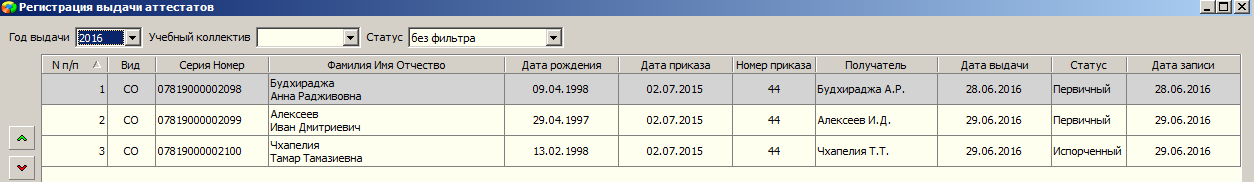 В приложении «Печать аттестатов» добавлена страховка от ошибочного нажатия кнопки "Бланк распечатан». После нажатия кнопки "Бланк распечатан" будет появляться информационное окно 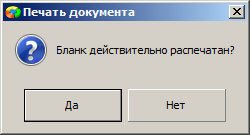 Восстановлены поля, потерянные в окне выбытия ученика из 9 класса при выборе типа движения "Окончание".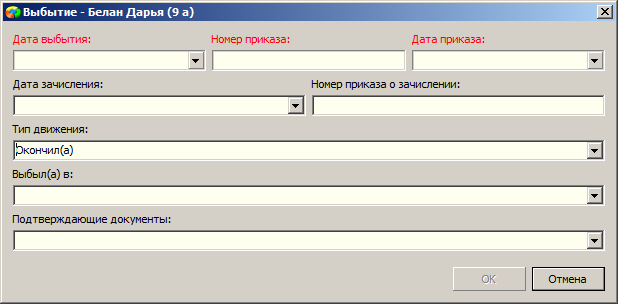 Должность "Преподаватель-организатор основ безопасности жизнедеятельности" перенесена из подгруппы "Учителя, преподаватели" в подгруппу "Прочие педагогические работники".
Изменение касается как вновь добавляемых должностей, так и уже существующих в базе. 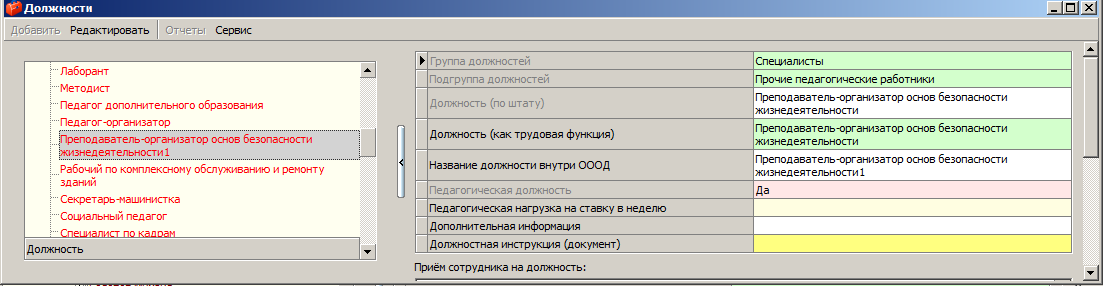 